г. Москва ул. Ставропольская         тел.(499)350-14-55        E-mail: cpmss-zastava@ edu.mos.ruСогласовано                                                                                                   УтверждаюЗаместитель директора                                                                                 Директор____________________                                                                                 ______________________                                                                                                                         Сагалов М.В.    Цикл логопедических занятий № 3для группы детей с общим недоразвитием речи III уровня «Коррекция и развитие речи у детей с ОНР III уровня»Цикл занятий № 3: «Говорю грамотно»       Разработала учитель –логопед Соковых С.В.                                                                        Москва, апрель 2015Направленный на продолжение формирования и развития средств языка (произношение и различение звуков, словарный запас, грамматический строй), умений и навыков свободно и адекватно пользоваться этими средствами у детей с общим недоразвитием речи III уровня развитияКоличество занятий (всего): 18 занятийКоличество занятий в неделю: 2 занятияПродолжительность занятия: с детьми 5-7 лет - 30 минут, с детьми 7-12 лет – 45 минут.Возраст: 5-7 лет и 7-12 летАвтор-составитель: Соковых С.В.Составлен на основе программ: «Программа логопедической работы по преодолению общего недоразвития речи у детей», автор Г.В.Чиркина, Т.Б.Филичева и «Тестовая методика диагностики устной речи младших школьников и методики обследования речи старших школьников» Фотекова Т.А.                                                Пояснительная записка.Для 3 уровня развития речи детей характерно наличие развернутой фразовой речи с выраженными элементами недоразвития лексики, грамматики и фонетики. Типичным является использование простых распространенных, а также некоторых сложных предложений. Структура предложений может быть нарушена за счет пропуска или перестановки главных и второстепенных членов. В речи проявляются затруднения в употреблении некоторых простых и большинства сложных предлогов, в согласовании существительных с прилагательными и числительными в косвенных падежах. Таким образом, формирование грамматического строя языка у детей на данном уровне носит незавершенный характер и характеризуется наличием выраженных нарушений согласования и управления.Важной особенностью речи ребенка является недостаточная сформированность словообразовательной деятельности.   В собственной речи дети употребляют простые уменьшительно-ласкательные формы существительных, отдельных притяжательных и относительных прилагательных, названия некоторых профессий, приставочные глаголы и т.д., соответствующие наиболее продуктивным и частотным словообразовательным моделям. В то же время они не обладают достаточными когнитивными и речевыми возможностями для адекватного объяснения значений этих слов. Стойкие и грубые нарушения наблюдаются при попытках образования слова, выходящие за рамки повседневной речевой практики.Для этих детей характерно неточное понимание и употребление обобщающих понятий, слов с абстрактным и переносным значением; незнание названий слов, выходящих за рамки повседневного общения, наименований профессий и т.д. отмечается тенденция к  множественным лексическим заменам по различным типам: смешения по признакам внешнего сходства, замещения по значению функциональной нагрузки, видо-родовые смешения и т.д.Наряду с лексическими ошибками у детей с 3 уровнем развития речи отмечается и специфическое своеобразие связной речи. Ее недостаточная сформированность часто проявляется как в детских диалогах, так и монологах. Это подтверждает трудности программирования содержания развернутых высказываний и их языкового оформления. Характерными особенностями связной речи является нарушение связности и последовательности рассказа, смысловые пропуски существенных элементов сюжетной линии, заметная фрагментарность изложения, нарушение временных и причинно-следственных связей в тексте. Одновременно с этими ошибками отмечается бедность и однообразие используемых языковых средств. Часто встречается неправильное оформление связей слов внутри фразы и нарушение межфразовых связей между предложениями.В самостоятельной речи типичными являются трудности в воспроизведении слов разной слоговой структуры и звуконаполняемости: персеверации, антиципации, добавление лишних звуков, добавление слогов и т.д. звуковая сторона речи характеризуется неточностью артикуляции некоторых звуков, нечеткостью дифференциации их на слух.Цель: Развитие и совершенствование средств языка (произношение и различение звуков, словарный запас, грамматический строй), умений и навыков свободно и адекватно пользоваться этими средствами у детей дошкольного возраста с общим недоразвитием речи 3 уровня.Коррекционные задачи:- исправление недостатков звукопроизношения и их автоматизация;- развитие физиологического и речевого дыхания;- развитие темпа, ритма, мелодики, паузации и ударения;- развитие слухового и фонематического восприятия;- Формирование лексико-грамматических средств языка;- развитие связной речи;- развитие мелкой моторики;- развитие и коррекция ВПФ.Оздоровительные задачи:- развитие координации движений и формирование правильной осанки;- формирование основных видов движений;- развитие ориентировки в пространстве;Воспитательные и обучающие задачи:- формирование, развитие и совершенствование  грамматически и фонетически правильной связной речи;На коррекционно-развивающих занятиях реализованы следующие принципы:- принцип развивающего обучения;- принцип единства диагностики и коррекции отклонений в развитии;- принцип генетический, раскрывающий общие закономерности развития детской речи;- принцип коррекции и компенсации;-  деятельностный принцип;- принцип учета индивидуальных особенностей детей.Категория воспитанников: дети 5-7 лет, 7-12 лет.Срок обучения: 2 занятия в неделю, всего 18 занятий. Режим занятий: с детьми 5-7 лет - 30 минут, с детьми 7-12 лет – 45 минут.Форма обучения: коррекционно-развивающие занятия.Механизм проведения занятия.С детьми старшего дошкольного возраста 5-7 лет проводятся занятия продолжительностью 30 минут, включающие работу по развитию и коррекции всех компонентов устной речи (коррекция звукопроизношения, развитие лексико-грамматического строя, фонетических процессов и связной речи). Так же в структуру занятия могут входить упражнения для формирование графо-моторных навыков; в занятие могут быть включены элементы обучения грамоте. Занятия с этой группой детей содержат два 5-ти минутных перерыва (физкультурные минутки), куда могут входить комплексы общеукрепляющих упражнений, гимнастики для глаз, гимнастики для пальчиков и т.п.С детьми младшего школьного возраста 7 – 12 * проводятся занятия продолжительностью 45 минут, включающие работу по развитию и коррекции всех компонентов устной речи: коррекция звукопроизношения, развитие лексико-грамматического строя, фонетических процессов и связной речи. В структуру занятий с данной возрастной группой могут входить упражнения для формирования звуко-буквенного анализа и синтеза, развития графо-моторных функций, для работы  над пониманием прочитанного, пересказом текста. Занятия с этой группой детей содержат два 5-ти минутных перерыва (физкультурные минутки), куда могут входить комплексы общеукрепляющих упражнений, гимнастики для глаз, гимнастики для пальчиков и т.п.*логопедическое заключение ОЩЕЕ НЕДОРАЗВИТИЕ РЕЧИ в школьном возрасте выделяет Фотекова Т.А. в методическом пособии «Тестовая методика диагностики устной речи младших школьников».Ожидаемые результаты от реализации цикла занятий :понимать обращенную речь в соответствии с параметрами возрастной нормы;фонетически правильно оформлять звуковую сторону  речи;правильно    передавать    слоговую    структуру    слов, используемых в самостоятельной речи;пользоваться в самостоятельной речи простыми распространенными и сложными предложениями,  владеть навыками объединения их в рассказ;владеть элементарными навыками пересказа;владеть навыками диалогической речи;владеть навыками словообразования: продуцировать названия существительных от глаголов, прилагательных от существительных и глаголов, уменьшительно-ласкательных и увеличительных форм существительных и проч.;грамматически  правильно  оформлять  самостоятельную речь в соответствии с нормами языка. Падежные, родовидовые окончания слов должны проговариваться четко; простые и почти все сложные предлоги —употребляться адекватно;использовать в спонтанном общении слова различных лексико-грамматических    категорий    (существительных, глаголов, наречий, прилагательных, местоимений и т. д.);владеть элементами грамоты: навыками чтения и печатания  некоторых  букв,   слогов,   слов  и  коротких предложений в пределах программы.В дальнейшем осуществляется совершенствование всех компонентов языковой системы.Диагностика развития речи проводится по Безруковой О.А.,Каленковой О.Н. «Методика определения уровня речевого развития детей дошкольного возраста»                                        Тематическое поурочное планирование.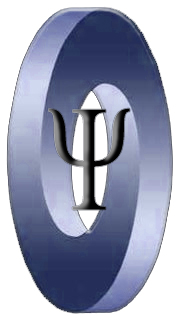 Департамент образования города МосквыГосударственное бюджетное учреждение города Москвы«Центр психолого-педагогической реабилитации и коррекции «Крестьянская застава»Форма занятияПродолжительность.Продолжительность.Кол-во в неделю.Кол-во в год.Форма занятия5-7лет7-12летКол-во в неделю.Кол-во в год.Коррекционно-развивающие занятия30мин.45мин.218Диагностика 30мин.45мин.2Консультации родителямПо потребностиЛексические темыКоличество занятий              Содержание работы        Рекомендации родителямДиагностика1Выявление уровня развития речиОзнакомление родителей с результатами диагностикиДикие животные2Различение и выделение в словосочетаниях названия признаков  по назначении вопросам « какой, какая, какие?» . Формирование ориентировки на совпадение окончания вопросительного слова и прилагательного .Усвоение навыка согласования прилагательных с существительным в роде, числе («бурый медведь, бурому медведю, много бурых медведей»). Развивать навык составления короткого рассказа.Развитие  произносительной стороны речи. Развитие  лексико-грамматических средств языка.Дальнейшее усвоение слоговых структур и слов доступного звуко-слогового состава.Продолжать знакомить ребенка с дикими животными. Напомнить о месте их обитания, их внешнем виде, повадках.Домашние животные 2Развитие произносительной стороны речи. Закреплять навык правильного произношения звуков, уточненных или исправленных на индивидуальных занятиях.Различение и выделение в словосочетаниях названия признаков  по назначении вопросам « какой, какая, какие?» . Формирование ориентировки на совпадение окончания вопросительного слова и прилагательного .Усвоение навыка согласования прилагательных с существительным в роде, числе («серый кролик, серому кролику, много серых кроликов»). Развивать навык составления короткого рассказа. Формирование наиболее доступных конструкций сложносочиненных и сложноподчиненных предложений. Развитие  лексико-грамматических средств языка. Дальнейшее усвоение слоговых структур и слов доступного звуко-слогового состава.Познакомить ребенка с домашними животными, объяснить, почему они так называются. Рассказать об особенностях внешнего вида, поведения. Рассказать о пользе домашних животных.Домашние птицы2Употребление предлогов «на, под, из, в, с» , обозначающих пространственное расположение предметов, в сочетании с соответствующими падежными формами существительных (утка в утятнике, гусь выходит из гусятнкика, курица с цыплятами  в курятнике и т.п.) Совершенствование навыка ведения подготовленного диалога (просьба, беседа, элементы драматизации). Развивать навык составления короткого рассказа.Закреплять навык правильного произношения звуков, уточненных или исправленных на индивидуальных занятиях. Формирование наиболее доступных конструкций сложносочиненных и сложноподчиненных предложений. Развитие  лексико-грамматических средств языка. Дальнейшее усвоение слоговых структур и слов доступного звуко- слогового состава.Познакомить ребенка с разными домашними птицами. Объяснить, почему их называют домашними. Рассказать о пользе домашних птиц.Перелетные птицы2Продолжать учить детей преобразовывать глаголы повелительного наклонения 2-го лица единственного числа в глаголы изъявительного наклонения 3-го лица единственного и множественного числа настоящего времени (летит - летят - летали, вьет-вьют-вили). Расширять возможности пользоваться диалогической формой речи. Закреплять навык правильного произношения звуков, уточненных или исправленных на индивидуальных занятиях. Дальнейшее усвоение слоговых структур и слов доступного звуко-слогового состава.Познакомить  ребенка с разными перелетными птицами, их характерными особенностями. Объяснить значение слова ПЕРЕЛЕТНЫЕ. Весна 2Развивать навык составления короткого рассказаПродолжить формирование произносительной стороны речи. Развивать навыки согласования прилагательных с существительми • с основой на мягкий согласный («весенняя погода», «весенняя обувь» и т. п.). Закреплять навык правильного произношения звуков, уточненных или исправленных на индивидуальных занятиях. Дальнейшее усвоение слоговых структур и слов доступного звуко-слогового состава.Продолжать знакомить ребенка с временами года .Рассказать про ВЕСНУ, признаки, характерные особенности. Рассказать про жизнь людей и животных веснойМебель 2Продолжать формировать навык составления короткого рассказа.Развитие произносительной стороны речи. Продолжать учить различать и выделять в словосочетаниях названий признаков по назначению и вопросам «Какой? Какая? Какое?»; обращать внимание на соотношение окончания вопросительного слова и прилагательного. Продолжать закреплять навык согласования прилагательных с существительными в роде, числе (деревянный стол- много деревянных столов -у меня нет деревянного стола и т .д.). Продолжать закреплять навык правильного произношения звуков, уточненных или исправленных на индивидуальных занятиях. Дальнейшее усвоение слоговых структур и слов доступного звуко-слогового состава.Продолжать знакомить ребенка с разными видами мебели, ее внешним видом, характерными особенностями. Рассмотреть из чего сделана мебель, из каких частей состоит, для чего предназначена Дикие животные жарких стран2Продолжать знакомить детей с некоторым способам словообразования: с использованием существительных с уменьшительно-ласкательными суффиксами и глаголов с разными приставками (львёнок убежал, тигренок забежал, слоненок убежал, кенгуренок выпрыгнул и т.д. Развивать навык составления короткого рассказа.Развитие произносительной стороны речи. Продолжать учить различать и выделять в словосочетаниях названий признаков по назначению и вопросам «Какой? Какая? Какое?»; обращать внимание на соотношение окончания вопросительного слова и прилагательного. Уточнять значения обобщающих слов. Закреплять навык правильного произношения звуков, уточненных или исправленных на индивидуальных занятиях. Дальнейшее усвоение слоговых структур и слов доступного звуко-слогового состава.Познакомит ребенка с животными жарких стран, с особенностями их внешнего вида, детенышами, названием их жилищ, чем питаются (травоядные, хищники), их строением.Водный и воздушный транспорт2Закрепления навыка употребления обиходных глаголов с новым лексическим значением (заехал, объехал, недоехал, переехал, съехал и т.д.)Развитие произносительной стороны речи. Закреплять навык правильного произношения звуков, уточненных или исправленных на индивидуальных занятиях. Дальнейшее усвоение слоговых структур и слов доступного звуко-слогового состава.Уточнить и закрепить знания ребенка о разных видах игрушек, их назначении. Поиграть с ребенком в сюжетно-ролевые, настольно-печатные и подвижные игры.Диагностика1Определение уровня развития речиОзнакомление родителей с результатами диагностики